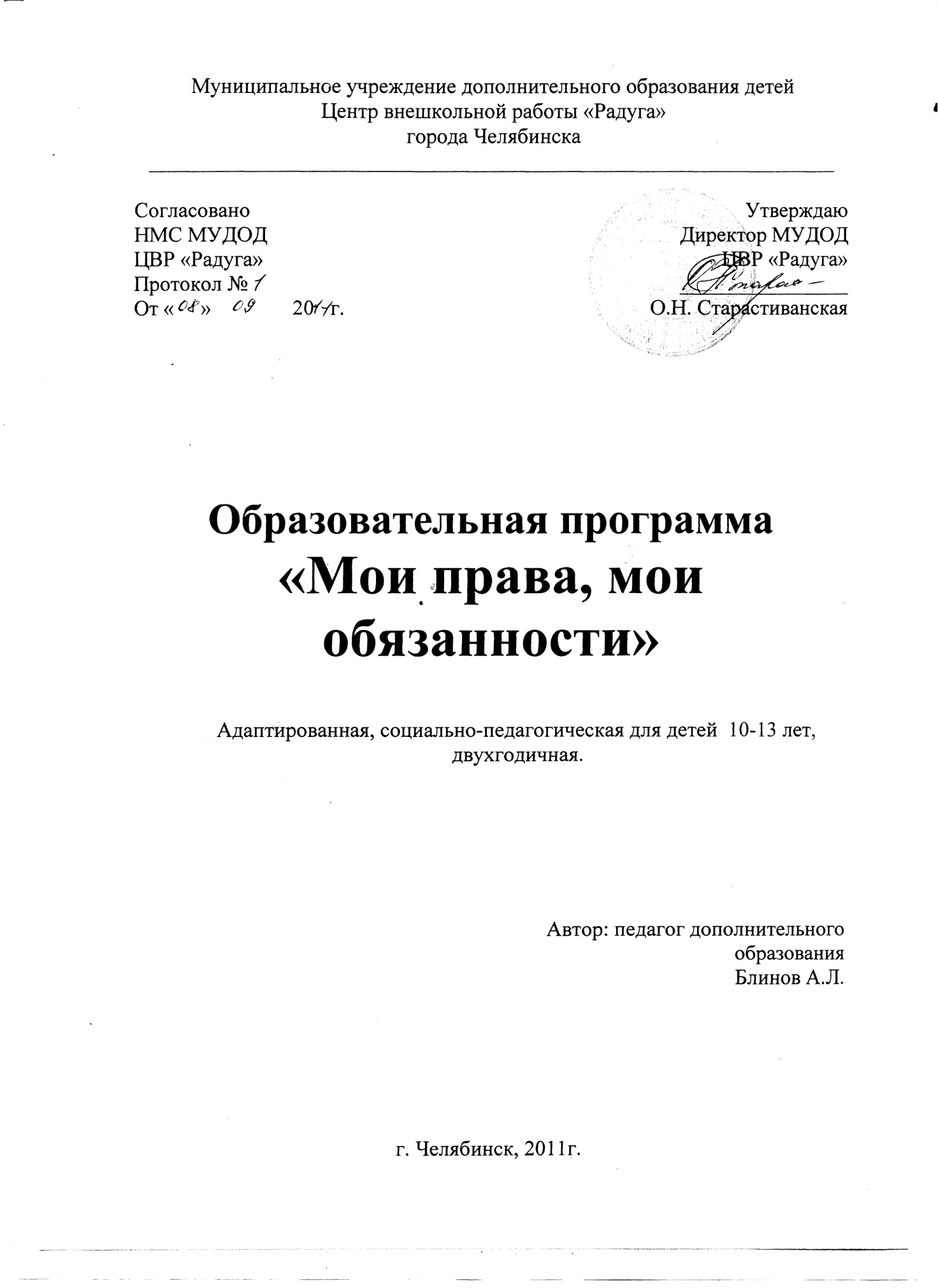 оглавлениеИнформационная карта программыПояснительная запискаНаправленность образовательной программыПредмет изучения – Правила Дорожного Движения.Настоящая программа подготовлена для дополнительного образования учащихся начальной и средней школы, разработана в рамках Федерального закона № 196-ФЗ от 10.12.1995 г. «О безопасности дорожного движения», (в редакции Федерального закона от 25.11.2009 № 267-ФЗ), с учётом положений Модельного Закона о внешкольном образовании (см. раздел № 10).Направленность образования настоящей программы – гуманитарная, осуществляющая психологическую и практическую подготовку к жизни в большом городе, обеспечивающая не только навыки безопасности жизнедеятельности, но и формирующая основу общежития и понимания правил дорожного движения.Программа разработана для ознакомления детей в возрасте 10–13 лет с действующими правилами дорожного движения с проведением учебно-тренировочных занятий, позволяет дать детям необходимые знания, развить умения и навыки применения знаний в жизни; также может быть использована в дальнейшем для обучения детей более старшего возраста для глубокого изучения материала, что в будущем будет способствовать получению прав на управление транспортными средствами и выбору профессии. Этому способствует включение в учебные планы 2 и 3 годов обучения практически всех разделов Правил Дорожного Движения (что является обязательным условием для их изучения в любом возрасте).Содержание образования учащимися 1 года обучения осваивается информационно-рецептивным способом, т.е. информация даётся детям в виде рассказа, показа, используются наглядные пособия, иллюстрации. Обучение предусматривает применение проблемного и развивающего раздаточного материала. Эвристический способ освоения программы предполагается на последующих годах обучения, в расчёте на то, что учащиеся самостоятельно найдут решение поставленного вопроса. При этом от них всех ожидается творческое отношение к делу.Занимаясь в объединении, воспитанники приобретают теоретические знания по правилам дорожного движения, отрабатывают практические навыки соблюдения их в условиях большого города.Актуальность, новизна программы.Актуальность программы, в первую очередь характеризуется актуальностью проблемы. Всё обстоит таким образом, что проблема дорожно-транспортного травматизма с каждым годом становится значимее.Масштабы проблемы таковы:«Ежегодно почти 1,3 миллиона человек погибают в дорожных авариях − более 3000 человек в день − и более половины этих людей не передвигаются на автомобиле. Ещё двадцать − пятьдесят миллионов человек подвергаются в результате аварий не смертельным травмам, которые являются важной причиной нетрудоспособности во всём мире. Девяносто процентов смертей в результате ДТП имеют место в странах с низким и средним уровнями доходов, на которые приходится менее половины зарегистрированного мирового автопарка. Дорожно-транспортный травматизм относится к числу трёх ведущих причин смерти лиц в возрасте от 5 до 44 лет. В отсутствие незамедлительных и действенных шагов дорожно-транспортный травматизм станет, по прогнозам, пятой ведущей причиной смерти в мире, ежегодно уносящей по оценкам 2,4 миллиона человеческих жизней. Это, отчасти, является следствием стремительной автомобилизации, которая не сопровождается достаточным совершенствованием стратегий обеспечения дорожной безопасности и планирования землепользования. Экономические последствия автомобильных аварий составляют по оценкам 1%−3% от соответствующего ВНП стран мира, достигая в общей сложности 500 млрд. долл. США. Сокращение травматизма и смертности на дорогах приведёт к уменьшению страданий, откроет возможности для роста и высвободит ресурсы для более производительного использования».Информация извлечена из Глобального плана осуществления Десятилетия действий по обеспечению безопасности дорожного движения 2011–2020 гг. (A/64/255), провозглашённого в марте 2010 г. в резолюции Генеральной Ассамблеи Организации Объединенных Наций.Рекомендуемые ООН меры повлияли на изменения и во внутренней политике нашего государства. В то же время в России этот вопрос всегда находился под пристальным вниманием со стороны законодательной и исполнительной власти России.Статья 29 Федерального закона № 196-ФЗ от 10.12.1995 г. «О БЕЗОПАСНОСТИ ДОРОЖНОГО ДВИЖЕНИЯ» (в редакции Федерального закона от 25.11.2009 № 267-ФЗ) гласит:1.	Обучение граждан правилам безопасного поведения на дорогах проводится в дошкольных, общеобразовательных, специальных образовательных учреждениях различных организационно - правовых форм, получивших лицензию на осуществление образовательной деятельности в установленном порядке.2.	Обучение граждан правилам безопасного поведения на автомобильных дорогах проводится в соответствии с типовыми программами и методическими рекомендациями, разрабатываемыми совместно федеральными органами исполнительной власти, осуществляющими управление соответственно в области транспорта, образования, здравоохранения и социальной защиты населения.3.	Положения об обязательном обучении граждан правилам безопасного поведения на дорогах включаются в соответствующие федеральные государственные образовательные стандарты.Однако в системе образования отмечается несоответствие между количеством часов, отведённых на изучение тех или иных разделов в содержании программы школьного предмета "Обеспечение безопасности жизнедеятельности", и важностью рассматриваемого вопроса, что не позволяет в должной мере решить проблему знаний учащихся по правилам дорожного движения.Новизна программы, несомненно, в том, что она предусматривает продолжительный срок сосредоточения внимания учащихся на вопросах, связанных не только с ознакомлением с правилами дорожного движения, но и на вопросах обучения безопасному поведению на дорогах, выработке практических навыков, на понимании правил общежития и безопасного взаимодействия всех людей в различных жизненных ситуациях. При этом основным концептуальным положением этой программы является, прежде всего, понимание того, что вопросы профилактики детского травматизма и изучения ПДД рассматриваются как один из аспектов личной безопасности ребёнка. Программа значительно дополняет общеобразовательную подготовку школ.Цель программы.Обеспечить у обучаемых правильное понимание установок общества в части ПРАВИЛ ДВИЖЕНИЯ НА ДОРОГАХ, создать условия для формирования у них культуры безопасной жизнедеятельности как участника дорожного движения. При этом оказать воздействие через обучение для существенного развития личности воспитанника.Задачи программыОрганизующие:обеспечение системного подхода к обучению воспитанников безопасному поведению на дорогах;расширение дополнительного образования детей по профилактике детско-юношеского травматизма;повышение эффективности внеурочных занятий по обучению детей безопасному поведению на дорогах и дворовых территориях большого города;совершенствование учебно-методической базы;развитие форм сотрудничества и взаимодействия со школой, с семьей, предприятиями, учреждениями, организациями, подразделениями ГИБДД;совершенствование методики преподавания предмета с применением информационно - коммуникационных технологий.Обучающие:обучение, расширение и углубление знаний по Правилам дорожного движения, особенностям восприятия дорожной обстановки и профилактике детского дорожно-транспортного травматизма;формирование умений, выработка практических навыков безопасного поведения в различных дорожно-транспортных ситуациях;ознакомление с историей правил дорожного движения;вовлечение детей в процесс самообразования, участие в подготовке учебно-методических материалов по темам программы.Развивающие:развитие способности правильно воспринимать и оценивать дорожные ситуации;развитие иных способностей, влияющих на правильное понимание жизненных ситуаций;развитие мотивационно-поведенческой культуры учащихся;развитие творческой активности на основе привлечения учащихся к пропаганде правил безопасного поведения на дорогах;обеспечение возможности самоутверждения и самореализации в обществе.Воспитывающие:воспитание дисциплинированности и сознательного выполнения Правил дорожного движения;воспитание чувства ответственности и культуры поведения на дорогах;формирование навыков культуры безопасной жизнедеятельности как участника дорожного движения.Ожидаемый результат обучения по программеПо завершении обучения ожидается достижение поставленной в программе цели: понимание установок общества, того для чего правила устанавливаются, осмысленное следование этим правилам, умение разъяснить их целесообразность и оказать помощь заинтересованным в этом людям, что будет точным подтверждением развития личности и его способностей.Возраст учащихся, их количество по годам обучения. Режим занятийВозраст детей.Программа рассчитана на детей в возрасте от 10 до 13 лет. Предполагается дифференцированный подход к обучению учащихся, в зависимости от способностей каждого.Состав групп.Состав детских групп постоянный, обеспечивается систематическим проявлением внимания к каждому подростку, путём создания надёжных личностных контактов внутри каждой группы, через вовлечение их в коллективные действия, создание творческих работ рассматриваемой направленности с последующим участием в конкурсах и выставках.Особенности набора детей в группы.Набор детей в группы предполагает свободный приём.Осуществляется следующими способами:Целенаправленный поиск новых обучаемых путём оповещения учащихся ближайших школ микрорайона, через объявления, личные беседы с коллективами школьников и т.д.Привлечение к занятиям детей, узнавших о дополнительном образовании от детей, уже проходящих подобное обучение в других объединениях.Оповещение родителей через предприятия, учреждения, организации района по электронной почте.Группы первого года обучения состоят из 10 – 15 человек.Курс обучения рассчитан на 144 часа в год, в неделю – 4 часа, т.е. два занятия в неделю по два часа.Группы второго и третьего годов обучения могут состоять, соответственно, из 10 и 8 человек. При увеличении индивидуальной работы в группах, согласно Модельному Закону, их количество не должно превышать 5 чел.Курс обучения 2 и 3 годов обучения рассчитан на 216 часов в год, в неделю – 6 часов, три занятия в неделю, каждое по два часа.В связи с тем, что объединение организовано в текущем году, и кроме первого года обучения других групп ещё не существует, содержание программы и учебного плана рассматривается на перспективу. Программа ещё не прошла испытание практикой и, несомненно, будет скорректирована в процессе работы.Программа в настоящее время составляется как концентрическая, т.е. предполагает изучение одних и тех же тем на все три года обучения (разделы ПДД не меняются и подлежат изучению в комплексе) с усложнением их содержания на втором и третьем году. Степень сложности будет определяться на основе практических результатов воплощения её на практике первого года обучения. Содержание работы по учебным планам, соответственно, также будет корректироваться.Для достижения результата планируется использование различных форм проведения занятий – это занятия и аудиторные, и на местности, теоретические и практические, выездные и др., с привлечением представителей различных заинтересованных организаций.При изучении нового материала предполагается использование объяснения, рассказа, показа, иллюстрации, демонстрации, лекции.Закрепление изученного материала планируется на основе обсуждений, дискуссий, практических работ, тестов викторин.Повторение изученного — необходимая составляющая обучения, планируется в виде систематического возвращения к пройденному материалу, являющемуся основой вновь рассматриваемой темы. Письменный контроль – в виде подготовки рефератов по избранной теме образовательной программы.Проверка полученных знаний — в виде выполнения контрольных заданий, защиты творческих работ, или участие в конкурсах или выставках.В процессе работы планируется использование методики дифференцированного обучения, когда при одинаковом для всех учащихся изложении нового материала практические задания отдельным воспитанникам предлагаются разного уровня сложности в зависимости от способностей каждого из них.Средства обученияВыбор средств обучения будет определяться исходя из особенностей учебного процесса, на которые влияет ряд объективных факторов, сопряжённых с началом работы по настоящей программе, в первую очередь определяемых условиями её реализации. При этом следует иметь в виду, что Закон об образовании не ограничивает педагогов в выборе этих средств. Исходя из этого, форма преподнесения изучаемого материала будет корректироваться по мере освоения настоящей программы. В то же время в пункты тем «материалы» первого года обучения /краткое описание содержания учебного плана/ включены материалы, заранее собранные на соответствующих сайтах Интернета и уже имеющиеся в наличии, но они не указаны в перечне рекомендованной литературы, т.к. их поиск в Интернете по указанной информации не составляет никакой сложности.Контроль результативности учебного процессаВ процессе обучения предполагаются разные виды контроля результативности усвоения программного материала.Учебно-тематический план первого года обучения	(144 час., 4 час. в неделю)Содержание изучаемого курса первого года обученияТема 1.	Вводная темаТеория:	Знакомство с группой. Организационные вопросы. Техника безопасности. Общие правила санитарии и гигиены. Дежурство и порядок работы в объединении. Терминология, культура и речь.Материалы:	Раздаточный материал – памятка для учащегося.Ожидаемые результаты:Повышение уровня культуры общения. Дисциплина.Тема 2.	«Мы идём в школу». Какой дорогой, маршруты безопасного движения.Теория:	Беседа с детьми о том, как они попадают в школу.Практика:	Раскрашивание головоломок – поиск маршрута. Нарисовать маршрут движения в школу.Материалы:	Раздаточный материал – раскраски -головоломкиОжидаемые результаты:Самостоятельно выбрать безопасный путь движения.Тема 3	Город, где мы живём. Наша улица.Теория:	Беседа о Челябинске. Демонстрация выставочных работ детей объединения ЦВР «Радуга»: брандмейстер и его пожарный инструмент (бочка – телега, багор, ведро), - копия композиции с ул. КироваПрактика:	Нарисовать самостоятельно или дорисовать рисунки-раскраски с изображениями перекрёстков, пешеходных переходов, участков дорог и т.д.Материалы:	Раздаточный материал – раскраски.Ожидаемые результаты:Снять напряжение от сложно воспринимаемой информации о понятии безопасности на дорогах.Тема 4	Что такое «ПРАВИЛА»? Правила дорожного движения.Теория:	Рассказ о том, что такое определение конкретного слова. Определение слова «правила». Правила дорожного движения. Предмет изучения.Практика:	Зарисовка конкретного правила поведения.Материалы:	Раздаточный материал – раскраски или чистые листы бумаги.Ожидаемые результаты:Понимание термина «правила».Тема 5	История возникновения правил дорожного движения. «Что я знаю о ПДД?».Теория:	История и развитие Правил дорожного движения. Информация о первом светофоре, автотранспорте - легковом, грузовом, общественном, о велосипеде в России, а также о первых дорожных знаках, жезлах, разметке.Практика:	Раскраска, зарисовка по памяти, изготовление макетов первого светофора, автомобиля, знака.Материалы:	Из Интернета.Ожидаемые результаты:Повышение интереса к изучению ПДДТема 6	Движение пешеходов по улицам и дорогам.Теория:	Изложить общие обязанности участников дорожного движения.Практика:	Разобрать способы передвижения участников дорожного движения на макетах перекрестков и участков дорог, известных детямМатериалы:	"Азбука безопасности". Урок-игра по правилам дорожного движения с интерактивной викториной для 1-го класса /Соколова И.В./Ожидаемые результаты:Понимание того, что все участники дорожного движения, перемещаясь на дороге, подчиняются каким-то правилам, при этом ориентируются на какие-то указатели.Тема 7	Сигналы светофора.Теория:	Светофорное регулирование движения транспорта и пешеходов. Значение сигналов светофора. Поведение пешеходов на перекрестке.Практика:	Раскраски – «светофорик», «бабочка – светофор» и др. Самостоятельные рисунки.Материалы:	Внеклассное мероприятие для детей 1—2-х классов "Школа светофорных наук" /Кубрина Г.И./Ожидаемые результаты:Точное воспроизведение места расположения цвета на светофоре, независимо от способности восприятия цвета (для дальтоников).Тема 8	Правила перехода улиц и дорог на перекрёстках. Особенности перехода дороги по «зебре» при отсутствии светофора.Теория:	Поведение пешеходов на перекрестке. Сигналы автомобиля. С помощью макета (схемы) изложить принципы перехода перекрестков. Общие правила перехода через дорогу.Практика:	Изобразить разметку проезжей части. Начертить схемы перекрестков различных видов. Как обозначается пешеходный переход?Материалы:	Внеклассное мероприятие по правилам дорожного движения "Школа дорожных наук" /Рудакова Е.В./Ожидаемые результаты:Повышение бдительности и проявление осторожности на дороге.Тема 9	Типичные опасные ситуации на дорогах с пешеходами.Теория:	Изложение различных опасных ситуаций на дорогах. Использование схем и расчётов скорости движения всех участников дорожного движения.Практика:	Задание нарисовать схему остановочного пути автомобиля, «мёртвые» зоны видимости участков дороги.Материалы:	Занятие по ОБЖ "Правила дорожные знать каждому положено" /Гончарова О.А./Ожидаемые результаты:Понимание того, что транспорт мгновенно не останавливается, а каждый участник дорожного движения рассчитывает на то, что другие добросовестно исполняют свои обязанности на дороге. Понимание того, что нарушитель правил создаёт ситуации, при которых гибнут люди.Тема 10	Скрытые опасности на дороге. Дорожные «ловушки».Теория:	Рассказ о том, что чаще всего приводит к гибели людей, и особенно детей, на дороге.Практика:	Разбор конкретной ситуации, унёсшей многие жизни – переход через дорогу по «зебре» на многополосной дороге.Материалы:	Только стандартная схема размещения на дороге участников конкретных ДТП.Ожидаемые результаты:Точное следование рекомендациям практика.Тема 11	Где можно играть?Теория:	Рассказы о том, как безопасно и весело можно отдыхать, почему не следует развлекаться на дороге.Практика:	Раскраски по тематике занятия. Выбор места отдыха для любимых игрушек и домашних животных, что они бы выбрали сами?Материалы:	"Безопасность глазами детей" по ПДД /Иванова Л.И./;«Занятия по правилам движения "Мы знакомимся с улицей"» /Неупокоева И.Г./Ожидаемые результаты:Установка на безопасное поведение.Тема 12	История автомототранспорта и проблемы безопасного движения.Теория:	История автомототранспорта и обеспечения безопасности движения. Автомобили, мотоциклы и велосипеды.Практика:	Изготовление макетов транспортных средств.Материалы:	Раскраски с изображением различных моделей транспорта, трафареты автомобилей для изготовления бумажных моделей.Ожидаемые результаты:Общее развитие кругозора.Тема 13	Причины дорожно-транспортных происшествий.Теория:	Что такое ДТП? Что мешает вовремя увидеть опасность на улицах. Причины несчастных случаев.Практика:	Разбор конкретных ситуаций на площадке с разметкой, аналогичной дорожной разметке.Материалы:	Психологический тренинг на внимание «Где я?»Ожидаемые результаты:Знание различных возможных ситуаций на дороге.Тема 14	Виды транспортных средств. Тормозной путь транспортных средств.Теория:	Скорость движения. Остановка, стоянка, вынужденная остановка. Опознавательные знаки транспортных средств. Остановочный и тормозной путь.Практика:	Определение марок автомобилей по их внешнему виду. Нарисовать тормозной путь автомобиля при экстренном торможении, объяснить рисунок.Материалы:	Из Интернета.Ожидаемые результаты:Понимание того, остановочное торможение и экстренноеТема 15	Регулирование дорожного движения.Теория:	Необходимость регулирования движения. Особенности регулирования движения в условиях большого города.Практика:	К чему может привести отсутствие правильного регулирования движения.Материалы:	Раскраски: «Дорисуй и создай пробку на дороге»Ожидаемые результаты:Понимание необходимости регулирования дорожного движения и подчинения сигналам регулировки.Тема 16	Организация движения, технические средства регулирования движения.Теория:	Информация обо всех средствах регулирования. Общие сведения об организации движения и о том, как изменялись способы и средства решения этой проблемы.Практика:	Игра «Кто придумает больше всех средств регулирования движения. Как решить эту задачу в лесу?»Ожидаемые результаты:Вызвать смех по поводу регулирования движения животных, живущих без правил дорожного движения.Тема 17	Светофорное регулирование.Теория:	Каким был первый светофор. История возникновения и развития светофорного регулирования. Разновидности светофоров.Практика:	«Придумай сказку о Светофоре». Тест: «Знание видов светофоров и их сигналов».Материалы:	«Краткая история развития ПДД и техники его регулирования».Ожидаемые результаты:Знание видов светофоров, расставленных на улицах Челябинска, и их предназначения.Тема 18	А знаешь ли ты, что такое цвет-сигнал? Какие есть указатели на светофорах?Теория:	Дополнительные светофорные секции, их предназначение.Практика:	«Организуй движение по заданной ситуации».Материалы:	Внеклассное мероприятие по теме: "Зеленый огонек". Игра по Правилам дорожного движения. /Даровских О.В./Ожидаемые результаты:Расширение кругозора.Тема 19	Общие правила перехода улиц и дорог.Теория:	Повторение ранее пройденного материала и более глубокое изучение темы.Практика:	Создание буклета «Помни, пешеход!»Материалы:	Памятка пешеходу.Ожидаемые результаты:Участие в коллективной работеТема 20	Элементы улиц и дорог.Теория:	Термины из ПДД.Практика:	Нарисовать элементы улиц и дорог.Материалы:	ПДД.Ожидаемые результаты:Точное воспроизведение понятия терминов.Тема 21	Основные правила поведения учащихся на улице, дороге.Теория:	Зачем нужно знать правила безопасного поведения на улицах и дорогах?Практика:	Выход на улицу, наблюдение за поведением людей на дороге. Обсуждение их поступков с точки зрения выполнения установленного на дороге порядка.Материалы:	ПДД, комментарии к ним.Ожидаемые результаты:Способность определить допущенные нарушения ПДД.Тема 22	«Ты хорошо знаешь ПДД?»Теория:	Закрепление пройденного материала. Повторение основных разделов Правил.Практика:	Решение вводных задач, викторина по ПДД.Материалы:	Кроссфорды. Логические задачи.Ожидаемые результаты:Обнаружение знаний.Тема 23	Обязанности пешеходов.Теория:	Общие правила движения пешеходов по улицам и дорогам. ПДД об обязанностях пешеходов. Движения группами. Переход дороги.Практика:	Деловая игра.Материалы:	«Научите ребёнка правильно вести себя на дорогах» /Булдакова Г.В./Ожидаемые результаты:Понимание термина «обязанности».Тема 24	Ответственность пешеходов за нарушение ПДД.Теория:	Как воздействовать на пешеходов, чтобы они всегда выполняли правила на дороге. Дисциплина. Неотвратимость наказания.Практика:	Деловая игра.Материалы:	КоАП РФ.Ожидаемые результаты:Знание того, почему пешеходов, нарушающих ПДД, подвергают административному наказанию.Тема 25	Труд водителя.Теория:	Законы дорожного движения. Проезд перекрестков. Движение в жилых зонах. Перевозка людей и грузов. Опасные ситуации на дорогах.Практика:	Рассказ, игры: «Мои папа (мама) водитель», «Я водитель __________ (название авто)»Материалы:	ПДД, комментарии к ним.Ожидаемые результаты:Тема 26	Обязанности водителей, пешеходов и пассажиров, их сочетание.Теория:	Общие вопросы порядка движения, остановки, стоянки транспортных средств. отдельные вопросы проезда перекрестков, пешеходных переходов, остановок общественного транспорта и железнодорожных переездов.Практика:	Игра «Водитель, пешеход, пассажир».Материалы:	ПДД с комментариями.Ожидаемые результаты:Понимание зависимости безопасности каждого от поведения других участников движения.Тема 27	Мы - пассажиры. Обязанности пассажиров.Теория:	Городской пассажирский транспорт. Предупредительные объявления водителей. Правила поведения в общественном транспорте и на остановочных площадках. Правила поведения пассажиров в личном транспортном средстве. Безопасные места для детей.Практика:	Придумать новые способы безопасной перевозки пассажиров, исключающей их обязанности.Материалы:	ПДД с комментариями.Ожидаемые результаты:Способность уяснить, что без обязанностей невозможно обеспечить безопасность.Тема 28	Предупредительные сигналы транспортных средств.Теория:	Сигналы автомобиля. Их предназначение. Своевременность подачи сигнала.Практика:	Игра «Какие сигналы подают звери, встречаясь на тропинках в лесу».Викторина со смешными вопросами-ответами.Материалы:	Из Интернета.Ожидаемые результаты:Знание сигналов.Тема 29	Номерные опознавательные знаки и надписи на транспортных средствах.Теория:	Номерные, опознавательные и предупреждающие знаки, надписи и обозначения. Для чего они предназначены.Практика:	Придумать новые обозначения для машин, пешеходов, пассажиров, животных на дороге и т.д. /КВН/Материалы:	ПДД.Ожидаемые результаты:Понимание различий в обозначениях, и их предназначение.Тема 30	Сигналы (жесты) регулировщика.Теория:	Сигналы регулировщика.Практика:	Изучение и тренировка в подаче сигналов регулировщика.Материалы:	Рисунки или фотографии регулировщика.Ожидаемые результаты:Знание сигналов и умение их продемонстрировать.Тема 31	Дорожные знаки и их группы. История возникновения и развития дорожных знаков.Теория:	Дорожные знаки и их группы. Значение отдельных дорожных знаков. Ответственность за повреждение дорожных знаков. Ознакомление с инструкцией и порядком установления дорожных знаков.Практика:	Разложить образцы дорожных знаков по их видам. Конкурс «Новые знаки ДД».Материалы:	Образцы дорожных знаков.Ожидаемые результаты:Знание разновидности дорожных знаков.Тема 32	Дорожная разметка и её предназначение.Теория:	Разметка дороги. Места перехода проезжей части. Где и как двигаться пешеходам вдоль дорог. Перекрестки и их виды. Транспортные потоки.Практика:	Задание нарисовать по памяти известные разметки на дорогах. Дать им пояснение.Материалы:	ПДД, комментарии к ним.Ожидаемые результаты:Умение отличить виды разметки.Тема 33	Железная дорога.Теория:	Железная дорога. Регулирование движения на Ж/Д. Ж/Д – источник повышенной опасности.Практика:	Найти совпадения и отличия между Ж/Д и рельсовым городским транспортом.Материалы:	Фотографии видов локомотивов и вагонов, поездов в метро и трамваев.Ожидаемые результаты:Понимание потенциальной опасности перечисленных транспортных средств.Тема 34	Правила безопасности при переходе и проезде железнодорожных переездов.Теория:	Как снизить риск избежать травм на Ж/Д. Охраняемые и неохраняемые переезды. Условия безопасности при пользовании электропоездами.Практика:	Придумать новые способы, как избежать столкновение с поездом, или как сделать так, чтобы от удара никто не пострадал.Материалы:	Фотографии подушек безопасности автомобилей, ремней безопасности и т.п. Тестирование автомобилей на специальных стендах.Ожидаемые результаты:Побуждение думать.Тема 35	Общие требования к водителям велосипедов.Теория:	Правила для велосипедистов. Изменения в ПДД относительно «мокиков», мопедов и др. транспортных средств, не относящихся к мотоциклам. Основные правила езды и меры безопасности.Практика:	Составление таблицы «Права – обязанности».Материалы:	Из Интернета по истории изобретения велосипеда и курьёзов с этим связанных.Ожидаемые результаты:Велосипед – это не только средство развлечения, но и транспорт, который на дороге должен двигаться только по правилам.Тема 36	Правила езды на велосипеде.Теория:	Изложение правил. Основные правила езды и меры безопасности.Практика:	Самостоятельная работа по теме: «Мой друг – велосипед».Материалы:	ПДД с комментариями.Ожидаемые результаты:Знание правил.Тема 37	ГИБДД и ДПС.Теория:	Предназначение и задачи ГАИ. Причины переименования в ГИБДД. Что такое ДПС.Практика:	Наблюдение за работой ДПС. Инструктаж, развод по постам и маршрутам патрулирования.Материалы:	Из личного опыта службы в подразделениях ОВД, в том числе ОДДНМ ГАИ УВД г. Челябинска.Ожидаемые результаты:Понимание предназначения служб контроля и регулирования дорожного движения.Тема 38	Обобщающее занятие.Теория:	Краткое изложение всех разделов ПДД, сосредоточение внимания на необходимости каждого раздела как составляющей части целого механизма обеспечения безопасности на дорогах.Практика:	Конкурс рекомендаций школьникам, не знающим ПДД.Материалы:	ПДД.Ожидаемые результаты:Вызвать интерес к продолжению изучения ПДД для более глубокого понимания.Тема 39	Итоговое занятие. Игры и соревнования по правилам безопасного поведения учащихся на дорогах.Практика:	Тест на знание ПДД и умение решить вводные задачи.Теория:	Подведение итогов контроля обучения. Поощрение отличившихся воспитанников.Материалы:	Тест.Ожидаемые результаты:Хорошее настроение.Учебно-тематический план второго года обучения	(216 час., 6 час. в неделю)Содержание изучаемого курса второго года обученияТема 1.	Вводная темаТеория:	Организационные вопросы. Ознакомление с образовательной программой. Содержание работы объединения и план занятий на текущий учебный год. Техника безопасности. Общие правила санитарии и гигиены. Дежурство и порядок работы в объединении. Терминология, культура и речь.Практика:	Просмотр фото- и видеоматериалов. Работа со словарями и специальной литературой.Материалы:	"Как чему-то научиться". Раздаточный материал для домашнего задания.Ожидаемые результаты:Повышение уровня культуры общения. Облегчение проведения будущих занятий в объединении. Способность самостоятельно прояснять незнакомые слова.Тема 2.	История возникновения правил дорожного движенияТеория:	История транспорта. Исторические этапы становления правил дорожного движения.Практика:	Просмотр фото- и видеоматериалов.Материалы:	Из Интернета.Ожидаемые результаты:Повышение интереса к изучению ПДДТема 3.	Общие положения ПДДТеория:	Единый порядок дорожного движения на всей территории РФ. Нормативные акты, касающиеся дорожного движения. Основные термины ПДД.Практика:	Ознакомление с документами. Самостоятельная работа с текстом ПДД. Просмотр фото- и видеоматериалов.Материалы:	Правила Дорожного Движения, литература раздела № 10.Ожидаемые результаты:Понимание целенаправленности обучения.Тема 4.	Участники дорожного движенияТеория:	Водитель. Обязанности водителя. Пешеход. Обязанности пешехода. Пассажиры. Обязанности пассажиров.Практика:	Решение ситуаций и упражнения на компьютерном тренажёре. Просмотр фото- и видеоматериалов.Материалы:	Правила Дорожного Движения, литература раздела № 10.Ожидаемые результаты:Участие в выработке умений и навыков правильного поведения как участника дородного движения.Тема 5.	Транспортные средства и правила движенияТеория:	Виды транспортных средств. Применение аварийной сигнализации и знака аварийной остановки. Начало движения, маневрирование. Повороты, развороты и движение задним ходом. Скорость движения. Остановка, стоянка, вынужденная остановка. Проезд перекрёстков. Пешеходные переходы и места остановок маршрутных транспортных средств. Движение через железнодорожные пути. Движение по автомагистралям. Движение в жилых зонах. Приоритет маршрутных транспортных средств. Пользование внешними световыми приборами и звуковыми сигналами. Буксировка механических транспортных средств. Учебная езда. Перевозка людей. Перевозка грузов. Дополнительные требования к движению велосипедов, мопедов, гужевых повозок, а также прогону животных. Основные положения по допуску транспортных средств к эксплуатации. Перечень неисправностей и условий, при которых запрещается эксплуатация транспортных средств.Практика:	Игра «Регулировщик». Практическая работа с макетом проезжей части. Решение ситуаций и упражнения на компьютерном тренажёре. Самостоятельная работа с текстом ПДД. Просмотр фото- и видеоматериалов.Материалы:	Правила Дорожного Движения, литература раздела № 10.Ожидаемые результаты:Понимание ПДД, умение использовать полученные знания.Тема 6.	Дорожная разметкаТеория:	Дороги и их элементы. Проезжая часть. Разделительная полоса. Полоса движения. Тротуар. Прилегающие территории. Перекрестки. Населённые пункты. Расположение транспортных средств на проезжей части. Движение транспортных средств по тротуарам, обочинам и пешеходным дорожкам. Интервал и дистанция. Полоса торможения и разгона.Практика:	Экскурсия «Улицы нашего района». Игра «Карта дороги». Практическая работа с макетом проезжей части. Решение ситуаций и упражнения на компьютерном тренажёре. Самостоятельная работа с текстом ПДД. Просмотр фото- и видеоматериалов.Материалы:	Правила Дорожного Движения, литература раздела № 10.Ожидаемые результаты:Понимание ПДД, умение использовать полученные знания.Тема 7.	Дорожные знаки.Теория:	Средства организации и регулирования дорожного движения, светофоры автомобильные, железнодорожные, пешеходные. Предупреждающие знаки. Знаки приоритета. Предписывающие знаки. Информационно-указательные знаки. Знаки сервиса. Знаки дополнительной информации. Обгон и встречный разъезд. Места, где остановка запрещена. Места, в которых стоянка запрещена. Сигналы светофора и регулировщика. Применение специальных сигналов.Практика:	Учебно-тематическая экскурсия «Дорожные знаки на пути в школу». Решение ситуаций и упражнения на компьютерном тренажёре. Игра «Регулировщик». Самостоятельная работа с текстом ПДД.Материалы:	Правила Дорожного Движения, литература раздела № 10.Ожидаемые результаты:Понимание ПДД, умение использовать полученные знания.Тема 8.	Организация, подготовка, участие в конкурсных мероприятиях.Теория:	Организация, подготовка, участие в конкурсных мероприятиях.Порядок проведения конкурса.Практика:	Конкурс «Скорая помощь на дороге».Викторина «Знатоки Правил дорожного движения».Экскурсия «Улицы нашего района».Игра «Карта дороги».Конкурс «Юные инспекторы дорожного движения».Экскурсия «Дорожные знаки на пути в школу».Викторина «Дорожные знаки».Игра «Регулировщик».Материалы:	Из Интернета, литература раздела № 10.Ожидаемые результаты:Активное участие в конкурсе, закрепление ранее пройденного материала.Тема 9.	Основы оказания первой медицинской помощи.Теория:	Первая медицинская помощь. Приёмы оказания медицинской помощи. Понятие о травмах и объёме первой помощи. Раны и кровотечение. Травматический шок. Синдром длительного сдавливания. Правила наложения повязок при ранении и кровотечении. Закрытые травмы. Повреждение головы и лица. Повреждение груди. Повреждение органов брюшной полости. Повреждение позвоночника. Повреждение конечностей. Электротравма. Ожоги. Обморожение. Искусственное дыхание и наружный массаж сердца.Практика:	Первая помощь при травмах. Первая помощь при травматическом шоке. Первая помощь при синдроме длительного сдавливания. Первая помощь при электротравме, ожоге и обморожении. Искусственное дыхание и наружный массаж сердца. Просмотр фото- и видеоматериалов.Материалы:	Из Интернета.Ожидаемые результаты:Знание и умение оказать первую помощь.Тема 10.	Итоговое занятие.Тестирование. Подведение итогов года. Награждение грамотами за успешное окончание учебного года.Учебно-тематический план третьего года обучения	(216 час., 6 час. в неделю)Содержание изучаемого курса третьего года обученияТема 1.	Вводная темаТеория:	Организационные вопросы. Ознакомление с образовательной программой. Содержание работы объединения и план занятий на текущий учебный год. Техника безопасности. Общие правила санитарии и гигиены. Дежурство и порядок работы в объединении. Терминология, культура и речь.Практика:	Просмотр фото- и видеоматериалов. Работа со словарями и специальной литературой.Материалы:	"Как чему-то научиться". Раздаточный материал для домашнего задания, памятки.Ожидаемые результаты:Повышение уровня культуры общения. Облегчение проведения будущих занятий в объединении. Способность самостоятельно прояснять незнакомые слова.Тема 2.	История возникновения правил дорожного движенияТеория:	История транспорта. Исторические этапы становления правил дорожного движения.Практика:	Просмотр фото- и видеоматериалов. Работа с правовыми документами по ПДД.Материалы:	Из Интернета.Ожидаемые результаты:Повышение интереса к изучению ПДДТема 3.	Общие положения ПДДТеория:	Единый порядок дорожного движения на всей территории РФ. Нормативные акты, касающиеся дорожного движения. Основные термины ПДД.Практика:	Ознакомление с документами. Просмотр фото- и видеоматериалов.Материалы:	Правила Дорожного Движения, литература раздела № 10.Ожидаемые результаты:Понимание целенаправленности обучения.Тема 4.	Участники дорожного движенияТеория:	Водитель. Обязанности водителя. Пешеход. Обязанности пешехода. Пассажиры. Обязанности пассажиров.Практика:	Решение ситуаций и упражнения на компьютерном тренажёре. Просмотр фото- и видеоматериалов. Экскурсия по городу на оживлённые магистрали.Материалы:	Правила Дорожного Движения, литература раздела № 10.Ожидаемые результаты:Участие в выработке умений и навыков правильного поведения как участника дородного движения.Тема 5.	Транспортные средства и правила движенияТеория:	Виды транспортных средств. Применение аварийной сигнализации и знака аварийной остановки. Начало движения, маневрирование. Повороты, развороты и движение задним ходом. Скорость движения. Остановка, стоянка, вынужденная остановка. Проезд перекрёстков. Пешеходные переходы и места остановок маршрутных транспортных средств. Движение через железнодорожные пути. Движение по автомагистралям. Движение в жилых зонах. Приоритет маршрутных транспортных средств. Пользование внешними световыми приборами и звуковыми сигналами. Буксировка механических транспортных средств. Учебная езда. Перевозка людей. Перевозка грузов. Дополнительные требования к движению велосипедов, мопедов, гужевых повозок, а также прогону животных. Основные положения по допуску транспортных средств к эксплуатации. Перечень неисправностей и условий, при которых запрещается эксплуатация транспортных средств.Практика:	Игра «Регулировщик». Практическая работа с макетом проезжей части. Решение ситуаций и упражнения на компьютерном тренажёре. Просмотр фото- и видеоматериалов. Посещение пункта технического осмотра транспорта.Материалы:	Правила Дорожного Движения, литература раздела № 10.Ожидаемые результаты:Понимание ПДД, умение использовать полученные знания.Тема 6.	Дорожная разметкаТеория:	Дороги и их элементы. Проезжая часть. Разделительная полоса. Полоса движения. Тротуар. Прилегающие территории. Перекрестки. Населённые пункты. Расположение транспортных средств на проезжей части. Движение транспортных средств по тротуарам, обочинам и пешеходным дорожкам. Интервал и дистанция. Полоса торможения и разгона.Практика:	Экскурсия «Улицы нашего района». Игра «Карта дороги». Практическая работа с макетом проезжей части. Решение ситуаций и упражнения на компьютерном тренажёре. Просмотр фото- и видеоматериалов. Посещение автодрома.Материалы:	Правила Дорожного Движения, литература раздела № 10.Ожидаемые результаты:Понимание ПДД, умение использовать полученные знания.Тема 7.	Дорожные знаки.Теория:	Средства организации и регулирования дорожного движения, светофоры автомобильные, железнодорожные, пешеходные. Предупреждающие знаки. Знаки приоритета. Предписывающие знаки. Информационно-указательные знаки. Знаки сервиса. Знаки дополнительной информации. Обгон и встречный разъезд. Места, где остановка запрещена. Места, в которых стоянка запрещена. Сигналы светофора и регулировщика. Применение специальных сигналов.Практика:	Учебно-тематическая экскурсия «Дорожные знаки на пути в школу». Решение ситуаций и упражнения на компьютерном тренажёре. Игра «Регулировщик». Встреча с представителем дорожной службы по размещению дорожных знаков.Материалы:	Правила Дорожного Движения, литература раздела № 10.Ожидаемые результаты:Понимание ПДД, умение использовать полученные знания.Тема 8.	Организация, подготовка, участие в конкурсных мероприятиях.Теория:	Организация, подготовка, участие в конкурсных мероприятиях.Порядок проведения конкурса.Практика:	Конкурс «Скорая помощь на дороге».Викторина «Знатоки Правил дорожного движения».Экскурсия «Улицы нашего района».Игра «Карта дороги».Конкурс «Юные инспекторы дорожного движения».Экскурсия «Дорожные знаки на пути в школу».Викторина «Дорожные знаки».Игра «Регулировщик».Материалы:	Из Интернета, литература раздела № 10.Ожидаемые результаты:Активное участие в конкурсе, закрепление ранее пройденного материала.Тема 9.	Основы оказания первой медицинской помощи.Теория:	Первая медицинская помощь. Приёмы оказания медицинской помощи. Понятие о травмах и объёме первой помощи. Раны и кровотечение. Травматический шок. Синдром длительного сдавливания. Правила наложения повязок при ранении и кровотечении. Закрытые травмы. Повреждение головы и лица. Повреждение груди. Повреждение органов брюшной полости. Повреждение позвоночника. Повреждение конечностей. Электротравма. Ожоги. Обморожение. Искусственное дыхание и наружный массаж сердца.Практика:	Первая помощь при травмах. Первая помощь при травматическом шоке. Первая помощь при синдроме длительного сдавливания. Первая помощь при электротравме, ожоге и обморожении. Искусственное дыхание и наружный массаж сердца. Просмотр фото- и видеоматериалов. Посещение травмпункта городской больницы.Материалы:	Из Интернета.Ожидаемые результаты:Знание и умение оказать первую помощь.Тема 10.	Итоговое занятие.Подведение итогов года.Награждение грамотами за успешное окончание учебного года.Методическое обеспечение и Техническое оснащение занятийМетодическое обеспечение, краткое описание способов и формы работы с детьми (индивидуальные, групповые, теоретические или практические занятия, беседы, экскурсии или участие в выставках, конкурсах или демонстрация результатов работы и т.д.) указаны непосредственно в каждой теме учебного плана. Выбор обусловлен целью и содержанием каждой темы в отдельности и общей задачей учебного плана в целом. Кроме того, к рассмотрению каждой темы отдельно подбираются новые материалы из Интернета.Для обеспечения учебного процесса используется нежилое помещение в жилом доме № 25-а по ул. Чичерина ("колясочная"), оборудовано сан. узлом.Имеется следующее оснащение для занятий:столы – "тумба"	2 шт.;стулья	13 шт.;книжный шкаф	1 шт.;книжные полки	2 шт.;зеркало	2 шт.;полки для информационных материалов.Список использованных источников и литературыНормативно-правовые актыЗАКОН РФ "ОБ ОБРАЗОВАНИИ" от 10.07.1992 N 3266-1 (действующая редакция) Изменения, внесенные Федеральным законом от 18.07.2011 N 242-ФЗ, вступают в силу с 1 августа 2011 года.МОДЕЛЬНЫЙ ЗАКОН О ВНЕШКОЛЬНОМ ОБРАЗОВАНИИ (ПРИНЯТ В Г. САНКТ-ПЕТЕРБУРГЕ 04.12.2004 ПОСТАНОВЛЕНИЕМ 24-14 НА 24-ОМ ПЛЕНАРНОМ ЗАСЕДАНИИ МЕЖПАРЛАМЕНТСКОЙ АССАМБЛЕИ ГОСУДАРСТВ-УЧАСТНИКОВ СНГ) По состоянию на март 2007 годаПисьмо Минобразования РФ от 18 июня 2003 г. N 28-02-484/16 Требования к содержанию и оформлению образовательных программ дополнительного образования детей (утв. на заседании Научно-методического совета по дополнительному образованию детей Минобразования РФ 3 июня 2003 г.)Письмо Минобразования и науки РФ департамент молодёжной политики, воспитания и социальной защиты детей от 11 декабря 2006 г. N 06-1844 «О ПРИМЕРНЫХ ТРЕБОВАНИЯХ К ПРОГРАММАМ ДОПОЛНИТЕЛЬНОГО ОБРАЗОВАНИЯ ДЕТЕЙ.Федеральный закон «О безопасности дорожного движения» № 196-ФЗ от 10.12.1995 г. «О безопасности дорожного движения», (в редакции Федерального закона от 25.11.2009 № 267-ФЗ)Постановление Совета Министров Правительства Российской Федерации от 23 октября 1993 года N 1090 «О правилах дорожного движения» (с изменениями на 21 ноября 2010 года)Резолюция Генеральной Ассамблеи Организации Объединенных Наций «Глобальный план осуществления Десятилетия действий по обеспечению безопасности дорожного движения 2011–2020 гг.» (A/64/255), провозглашён в марте 2010 г.Распоряжение Правительства Российской Федерации от 17 октября 2005 г. N 1707-р «Концепция федеральной целевой программы "Повышение безопасности дорожного движения в 2006 – 2012 годах"».Список литературы, рекомендуемой педагогамВсе нормативно-правовые акты из раздела 10.1.Комментарий к Правилам дорожного движения РФ. М.: За рулем, 2002.«Программа» по изучению ПДД и профилактике дорожно–транспортного травматизма 1-11 классы. Ставрополь. СКИПКРО. 2002.Методические рекомендации по профилактике детского дорожно–транспортного травматизма в общеобразовательных школах. М - 1988.В.И. Ковалько «Игровой модульный курс по ПДД или школьник вышел на улицу. - М: «ВАКО», 2006, - 192 с.Н.Е. Щуркова Игровые методики. – М: Педагогическое общество России, 2006, - 224 с.Г.Г. Кулинич Сценарии клубных мероприятий и общешкольных праздников. – М: «ВАКО», 2006. – 208 с.Л.С.Колмогорова Диагностика психологической культуры школьников: Практ. пособие для шк. Психологов. – М: «Владоспресс», 2002, 360 с.В.А. Великородная, О.Е. Жиренко, Т.М, Кумицкая Классные часы по гражданскому и правовому воспитанию: 5-11 классы. – М: «ВАКО», 2006 – 224 с.Н.А. Максименко Дарите детям любовь Материалы в помощь классному руководителю. Лекции для родителей. – Волгоград: Учитель, 2006. – 150 с.Методические рекомендации по профилактике детского дорожно–транспортного травматизма в общеобразовательных школах. – Москва – 1988.Кульневич С.В., Лакоценина Т.П. воспитательная работа в современной школе: от коллективизма к взаимодействию: Учебно-методич. Пособие. – Воронеж, ЧП Лакоценин С.С. – 2006.Помощник юного велосипедиста. Пособие для начинающих велосипедистов. Издатель: ООО «ГринАритВидио»Список литературы, рекомендуемой родителям и воспитанникамПрофилактика детского дорожно-транспортного травматизма в начальной и средней школе: уроки, классные часы, внеклассные мероприятия, занятия с родителями. – Волгоград: Учитель, 2006.Воронова Е.А. Красный, жёлтый, зелёный. ПДД во внеклассной работе. – Ростов н/Д: Феникс, 2006.Ковалева Н.В. Конкурсы, Викторы, праздники по ПДД для школьников. – Ростов н/Д: Феникс, 2006.Михайлов А.А. Игровые занятия в курсе «Основы безопасности жизнедеятельности». 5-9 кл.– М.: Дрофа, 2004.Дмитрук В.П. Правила дорожного движения для школьников. /Серия «Здравствуй школа!». – Ростов н/Дону: Феникс, 2005.Конкурсы, викторины, праздники по правилам дорожного движения для школьников /Н.В. Ковалева – Изд. 2-е – Ростов н/Д.: Феникс, 2006.Правила дорожного движения для детей. /Сост. В.Надеждина. – М.: АСТ; Мн.: Харвест, 2006.Ковалько В.И. Игровой модульный курс по ПДД или школьник вышел на улицу: 1-4 классы. – М.: ВАКО, 2006.CD диск «Игра по Правилам дорожного движения» – изд-во ЗАО «Новый диск».Анастасова Л.П., Ижевский П.В., Иванова Н.В. Основы безопасности жизнедеятельности. Рабочая тетрадь для 1-2 кл. в 2ч. (для 3 кл., 4 кл.): – М.: Просвещение, 2006.Бабина Р.П. Учебное пособие для 1 кл. (2, 3, 4) – М.: Мнемозина, 2007.Бабина Р.П. Методические рекомендации к рабочей тетради для 1 кл. (2, 3, 4) – М.: Мнемозина, 2005.Безопасность на дорогах. Тесты (раздаточный материал) для 1 кл. (2, 3, 4): Сост. Маркин Н. И., Денисов М.Н. Под редакцией Н.Ф. Виноградовой. – М.: ЭНАС-КЛАСС; Изд-во НЦ ЭНАС, 2006.Виноградова Н.Ф. Программа и поурочно-тематическое планирование по  курсу «Безопасность на дорогах» для детей мл. шк. возраста: кн. для учителя. – М.: ЭНАС-КЛАСС: Изд-во НЦ ЭНАС, 2007.Дорожная безопасность: Учебная книжка-тетрадь для 1-го (2, 3, 4) класса./Козловская Е.А., С.А. Козловский – М.: Издательский Дом Третий Рим.Жульнев Н.Я. «Правила и безопасность дорожного движения для 1–4 классов». – Москва, 1997.Козловская Е.А., Козловский С.А. Дорожная безопасность: обучение и воспитание младшего школьника. Учебно-методическое пособие для общеобразовательных учреждений и системы дополнительного образования /Под общ. ред. В.А. Федорова. – М.: Издательский Дом Третий Рим.Маркин Н.И., Денисов М.Н. Безопасность на дорогах. Учебник-тетрадь для 1 кл. нач. шк. (для 2 кл., 3 кл., 4 кл.) в 2ч. /Под редакцией Н.Ф. Виноградовой. – М.: ЭНАС-КЛАСС; Изд-во НЦ ЭНАС, 2006.Миткалева Е.М. Сборник сценариев по основам безопасности жизнедеятельности. Начальная школа. – М.: Айрис-пресс, 2006.Основы безопасности жизнедеятельности. 3 кл. (6 кл.): поурочные планы./Сост. Г.Н. Шевченко. – Волгоград: Учитель, 2006.Правила дорожные знать каждому положено: Познавательные игры с дошколятами и школьниками. /Авт.-сост. М.С. Коган. – Новосибирск: Сиб. унив. изд-во, 2006.Сосунова Е.М., Форштат М.Л. «Учись быть пешеходом», учебное пособие по Правилам дорожного движения для учащихся нач. шк. в 2ч. (для 5 кл., 6 кл.) – СПб.: Изд. Дом «МиМ», 1998.Сосунова Е.М., Форштат М.Л. «Учись быть пешеходом»: Учебно-методическое пособие по Правилам дорожного движения для учащихся нач. шк. – СПб.: Изд. Дом «МиМ», 1997.Сюньков В.Я. Методика преподавания курса «Основы безопасности жизнедеятельности»: 1-4 кл.: кн. для учителя. – М.: Просвещение, 2003.Тематическое планирование по основам безопасности жизнедеятельности. 1-4 классы /Авт. - сост. Г.Н. Шевченко. – Волгоград: Учитель, 2006.Титов С.В., Шабаева Г.И. Тематические игры по ОБЖ. Методическое пособие для учителя. – М.: ТЦ Сфера, 2005.Шевченко Г.Н. ОБЖ 7,8 кл. Поурочные планы.Рыбин А.Л. Безопасность в дорожно-транспортной ситуации. 10-11 кл., М. Просвещение, 2008-03-12.С.1.Информационная карта программы	52.Пояснительная записка	6Направленность образовательной программы	6Актуальность, новизна программы	6Цель программы	7Задачи программы	7Организующие	7Обучающие	8Развивающие	8Воспитывающие	8Ожидаемый результат обучения по программе	8Возраст учащихся, их количество по годам обучения. Режим занятий	8Возраст детей	8Состав групп	8Особенности набора детей в группы	8Средства обучения	9Контроль результативности учебного процесса	103.Учебно-тематический план первого года обучения	114.Содержание изучаемого курса первого года обучения	12Тема 1.	Вводная тема.	12Тема 2.	«Мы идём в школу». Какой дорогой, маршруты безопасного движения.	12Тема 3.	Город, где мы живём. Наша улица.	12Тема 4.	Что такое «ПРАВИЛА»? Правила дорожного движения.	12Тема 5.	История возникновения правил дорожного движения. «Что я знаю о ПДД?».	12Тема 6.	Движение пешеходов по улицам и дорогам.	13Тема 7.	Сигналы светофора.	13Тема 8.	Правила перехода улиц и дорог на перекрёстках. Особенности перехода дороги по «зебре» при отсутствии светофора.	13Тема 9.	Типичные опасные ситуации на дорогах с пешеходами.	13Тема 10.	Скрытые опасности на дороге. Дорожные «ловушки».	13Тема 11.	Где можно играть?	13Тема 12.	История автомототранспорта и проблемы безопасного движения.	14Тема 13.	Причины дорожно-транспортных происшествий.	14Тема 14.	Виды транспортных средств. Тормозной путь транспортных средств.	14Тема 15.	Регулирование дорожного движения.	14Тема 16.	Организация движения, технические средства регулирования движения.	14Тема 17.	Светофорное регулирование.	14Тема 18.	А знаешь ли ты, что такое цвет-сигнал? Какие есть указатели на светофорах?	15Тема 19.	Общие правила перехода улиц и дорог.	15Тема 20.	Элементы улиц и дорог.	15Тема 21.	Основные правила поведения учащихся на улице, дороге.	15Тема 22.	 «Ты хорошо знаешь ПДД?»	15Тема 23.	Обязанности пешеходов.	15Тема 24.	Ответственность пешеходов за нарушение ПДД.	15Тема 25.	Труд водителя.	16Тема 26.	Обязанности водителей, пешеходов и пассажиров, их сочетание.	16Тема 27.	Мы - пассажиры. Обязанности пассажиров.	16Тема 28.	Предупредительные сигналы транспортных средств.	16Тема 29.	Номерные опознавательные знаки и надписи на транспортных средствах.	16Тема 30.	Сигналы (жесты) регулировщика.	16Тема 31.	Дорожные знаки и их группы. История возникновения и развития дорожных знаков.	16Тема 32.	Дорожная разметка и её предназначение.	17Тема 33.	Железная дорога.	17Тема 34.	Правила безопасности при переходе и проезде железнодорожных переездов.	17Тема 35.	Общие требования к водителям велосипедов.	17Тема 36.	Правила езды на велосипеде.	17Тема 37.	ГИБДД и ДПС.	17Тема 38.	Обобщающее занятие.	18Тема 39.	Итоговое занятие. Игры и соревнования по правилам безопасного поведения учащихся на дорогах.	185.Учебно-тематический план второго года обучения	196.Содержание изучаемого курса второго года обучения	20Тема 1.	Вводная тема	20Тема 2.	История возникновения правил дорожного движения	20Тема 3.	Общие положения ПДД	20Тема 4.	Участники дорожного движения	20Тема 5.	Транспортные средства и правила движения	21Тема 6.	Дорожная разметка	21Тема 7.	Дорожные знаки	21Тема 8.	Организация, подготовка, участие в конкурсных мероприятиях	21Тема 9.	Основы оказания первой медицинской помощи	22Тема 10.	Итоговое занятие	227.Учебно-тематический план третьего года обучения	238.Содержание изучаемого курса третьего года обучения	24Тема 1.	Вводная тема	24Тема 2.	История возникновения правил дорожного движения	24Тема 3.	Общие положения ПДД	24Тема 4.	Участники дорожного движения	24Тема 5.	Транспортные средства и правила движения	25Тема 6.	Дорожная разметка	25Тема 7.	Дорожные знаки	25Тема 8.	Организация, подготовка, участие в конкурсных мероприятиях	25Тема 9.	Основы оказания первой медицинской помощи	26Тема 10.	Итоговое занятие	269.Методическое обеспечение и Техническое оснащение занятий	2610.Список использованных источников и литературы	2710.1.Нормативно-правовые акты	2710.2.Список литературы, рекомендуемой педагогам	2710.3.Список литературы, рекомендуемой родителям и воспитанникам	281.Полное название программыОбразовательная программа объединения «МОИ ПРАВА, МОИ ОБЯЗАННОСТИ», направление: «изучение правил дорожного движения, предупреждение детского дорожно-транспортного травматизма»2.Цель программыСоздание условий для формирования у обучающихся культуры безопасности жизнедеятельности, как у участника дорожного движения3.Специфика содержанияРеализация задач воспитания и обучения детей безопасности дорожного движения4.Название организацииУправление образования Калининского района г. Челябинска, Муниципальное Бюджетное Учреждение Дополнительного Образования Детей Центр Внешкольной Работы «Радуга»5.Адрес организации454021, г. Челябинск, ул. Молодогвардейцев, 60-а6.Компьютерная вёрсткаБлинов Альберт Леонидович – педагог дополнительного образования ЦВР «Радуга»7.Ожидаемый результатАктивизация познавательной активности в получении теоретических и практических навыков безопасного поведения на дороге, необходимых участникам дорожного движения8.Субъекты обученияУчащиеся общеобразовательных школ,дети в возрасте 10-13 лет9.Тип программыАдаптированная, концентрическая10.Направленность образованияГуманитарная11.Способ освоения содержания образованияИнформационно-рецептивный, эвристический, творческий12.Уровень освоения содержания образованияНачальный и основной13.Возрастной уровень реализации программыНачальное, основное общее образование14.Форма реализации программыГрупповая, индивидуальная15.Продолжительность реализации программыТрёхгодичнаяВиды используемого контроляВиды используемого контроляВиды используемого контроляВиды используемого контроляВиды используемого контроляВиды используемого контроляВиды используемого контроляВиды используемого контроляВиды используемого контроляВиды используемого контроляВиды используемого контроляВиды используемого контроляВиды используемого контроляВиды используемого контроляКонтроль педагогаКонтроль педагогаКонтроль педагогаВзаимоконтрольВзаимоконтрольВзаимоконтрольВзаимоконтрольСамоконтрольСамоконтрольФормы контроляФормы контроляФормы контроляПредварительныйПредварительныйПредварительныйИндивидуальныйИндивидуальныйИндивидуальныйТекущийТекущийТекущийГрупповойГрупповойГрупповойИтоговыйИтоговыйИтоговыйФронтальныйФронтальныйФронтальныйКонкурсы и выставкиКонкурсы и выставкиКонкурсы и выставкиКонкурсы и выставки№ п/пТемы и их содержаниеВсего часовВ том числеВ том числе№ п/пТемы и их содержаниеВсего часовТеор.Практ.Вводная тема.22«Мы идём в школу». Какой дорогой, маршруты безопасного движения.211Город, где мы живём. Наша улица.211Что такое «ПРАВИЛА»? Правила дорожного движения.211История возникновения правил дорожного движения. «Что я знаю о ПДД?».22Движение пешеходов по улицам и дорогам.422Сигналы светофора.211Правила перехода улиц и дорог на перекрёстках. Особенности перехода дороги по «зебре» при отсутствии светофора.422Типичные опасные ситуации на дорогах с пешеходами. 422Скрытые опасности на дороге. Дорожные «ловушки».422Где можно играть?422История автомототранспорта и проблемы безопасного движения.422Причины дорожно-транспортных происшествий.422Виды транспортных средств. Тормозной путь транспортных средств.422Регулирование дорожного движения.422Организация движения, технические средства регулирования движения.422Светофорное регулирование.422А знаешь ли ты, что такое цвет-сигнал? Какие есть указатели на светофорах?422Общие правила перехода улиц и дорог.422Элементы улиц и дорог.422Основные правила поведения учащихся на улице, дороге.422«Ты хорошо знаешь ПДД?»422Обязанности пешеходов.422Ответственность пешеходов за нарушение ПДД.422Труд водителя.422Обязанности водителей, пешеходов и пассажиров, их сочетание.422Мы - пассажиры. Обязанности пассажиров.422Предупредительные сигналы транспортных средств.422Номерные опознавательные знаки и надписи на транспортных средствах.422Сигналы (жесты) регулировщика.422Дорожные знаки и их группы. История возникновения и развития дорожных знаков.422Дорожная разметка и её предназначение.422Железная дорога.422Правила безопасности при переходе и проезде железнодорожных переездов.422Общие требования к водителям велосипедов. 422Правила езды на велосипеде.422ГИБДД и ДПС. 422Обобщающее занятие.422Итоговое занятие. Игры и соревнования по правилам безопасного поведения учащихся на дорогах.422ВСЕГО:1447470№ п/пТемы и их содержаниеВсего часовВ том числеВ том числеВсего часовВ том числеВ том числе№ п/пТемы и их содержаниеВсего часовТеор.Практ.Всего часовТеор.Практ.1.Вводная тема8622.История возникновения правил дорожного движения4313.Общие положения ПДД4224.Участники дорожного движения261016Участники дорожного движения624Общие обязанности водителей624Обязанности пешеходов844Обязанности пассажиров6245.Транспортные средства и правила движения623032Транспортные средства, их виды.422Применение аварийной сигнализации и знака211Начало движения. Маневрирование422Скорость движения422Остановка и стоянка422Проезд перекрёстков624Пешеходные переходы и места остановок маршрутных транспортных средств633Движение через железнодорожные пути422Движение по автомагистралям422Движение в жилых зонах422Приоритет маршрутных транспортных средств211Пользование внешними световыми приборами и звуковыми сигналами211Буксировка механических транспортных средств211Учебная езда422Перевозка людей422Перевозка грузов211Дополнительные требования к движению велосипедов, мопедов, гужевых повозок, а также прогону животных211Основные положения по допуску транспортных средств к эксплуатации. Перечень неисправностей и условий, при которых запрещается эксплуатация транспортных средств2116.Дорожная разметка и её характеристики281018Дорожная разметка и её характеристики1248Расположение транспортных средств на проезжей части1248Движение транспортных средств по тротуарам, обочинам и пешеходным дорожкам.4227.Дорожные знаки481533Дорожные знаки, их виды20317Сигналы светофора и регулировщика1688Обгон, встречный разъезд826Применение специальных сигналов4228.Организация, подготовка, участие в конкурсных мероприятиях.18189.Основы оказания первой медицинской помощи124810.Итоговое занятие.624ВСЕГО:2168213421682134№ п/пТемы и их содержаниеВсего часовВ том числеВ том числеВсего часовВ том числеВ том числе№ п/пТемы и их содержаниеВсего часовТеор.Практ.Всего часовТеор.Практ.1.Вводная тема8622.История возникновения правил дорожного движения. Правовые документы4313.Общие положения ПДД4224.Участники дорожного движения1688Участники дорожного движения422Общие обязанности водителей422Обязанности пешеходов422Обязанности пассажиров4225.Транспортные средства и правила движения623032Транспортные средства, их виды.422Применение аварийной сигнализации и знака211Начало движения. Маневрирование422Скорость движения422Остановка и стоянка422Проезд перекрёстков624Пешеходные переходы и места остановок маршрутных транспортных средств633Движение через железнодорожные пути422Движение по автомагистралям422Движение в жилых зонах422Приоритет маршрутных транспортных средств211Пользование внешними световыми приборами и звуковыми сигналами211Буксировка механических транспортных средств211Учебная езда422Перевозка людей422Перевозка грузов211Дополнительные требования к движению велосипедов, мопедов, гужевых повозок, а также прогону животных211Основные положения по допуску транспортных средств к эксплуатации. Перечень неисправностей и условий, при которых запрещается эксплуатация транспортных средств2116.Дорожная разметка и её характеристики281018Дорожная разметка и её характеристики1248Расположение транспортных средств на проезжей части1248Движение транспортных средств по тротуарам, обочинам и пешеходным дорожкам.4227.Дорожные знаки481533Дорожные знаки, их виды20317Сигналы светофора и регулировщика1688Обгон, встречный разъезд826Применение специальных сигналов4228.Организация, подготовка, участие в конкурсных мероприятиях.18189.Основы оказания первой медицинской помощи2261610.Итоговое занятие.624ВСЕГО:2168213421682134